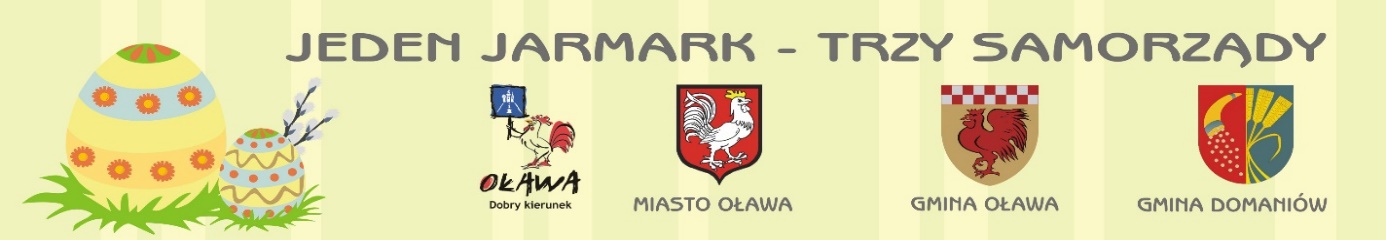 Urząd Miejski w Oławie                                                                                                                Urząd Gminy OławaWydział Promocji, Kultury i Sportu                                                                                            Referat ds. kultury, sportu i rekreacjiRynek – Ratusz 1/3                                                                                                                        ul. św. Rocha 3tel. 71 3011017, 512389552                                                                                                         e-mail: p.poetschke@um.olawa.pl                       	KARTA ZGŁOSZENIA – JARMARK WIELKANOCNY 2019(prosimy o odesłanie podpisanej Karty Zgłoszenia oraz Regulaminu najpóźniej do 03.04.2019 r.)Koło Gospodyń WiejskichStowarzyszenie/Fundacja/Klub itp.Placówka oświatowaFirmaOsoby indywidualneZgłaszający: (pełna nazwa, imię i nazwisko osoby reprezentującej)…………………………………………………………………………………………………….ulica………………………….… nr ………… kod pocztowy __ __ - __ __ __ miejscowość…………………….                            telefon ……………..………….... fax …………………… e-mail ……………….………………Oferowany asortyment……..................……………………………………………………………Zamawiana ilość stanowisk i zapotrzebowanie na podłączenie do prądu (właściwe zakreślić):własne stoisko …… (podać ilość zajmowanych stanowisk, pojedyncze stanowisko wyznaczone przez organizatora to 3 mb).Zapotrzebowanie na energię elektryczną (proszę wymienić podłączany sprzęt i planowany pobór prądu)...............................................................................................................................................................- zamawiana powierzchnia dla Kół Gospodyń Wiejskich, placówek oświatowych oraz stowarzyszeń/fundacji/klubów itp. jest bezpłatna,- opłata dla firm i osób indywidualnych za 1 stanowisko o szerokości 3mb wynosi 50 zł za każdy dzień. W przypadku większego stoiska opłata zostanie obliczona jako wielokrotność  jednego stoiska Oświadczam, że zapoznałem/am się z Regulaminem Jarmarku Wielkanocnego i akceptuję go 
w całości.Podpisujący niniejsze zgłoszenie oświadczają, że są uprawnieni do jego podpisania zgodnie z zasadami reprezentacji wynikającymi z odpowiedniego rejestru lub posiadającego pełnomocnictwa.Nadesłanie niniejszego zgłoszenia jest równoznaczne z zawarciem umowy o uczestnictwie 
w Jarmarku.Podpisując zgłoszenie wyrażam zgodę na przetwarzanie moich danych osobowych zawartych 
w niniejszym dokumencie do realizacji procesu weryfikacji, w celach prowadzenia korespondencji. Wprowadzenia danych osobowych do bazy danych i ich wielokrotnego przetwarzania obecnie 
i w przyszłości przez Urząd Miejski w Oławie Urząd Gminy Oława, Urząd Gminy Domaniów w celach informacyjnych i promocyjnych. Zgodnie z ustawą z dnia 10 maja 2018 roku o ochronie danych osobowych (Dz. Ustaw z 2018, poz. 1000) oraz zgodnie z Rozporządzeniem Parlamentu Europejskiego i Rady (UE) 2016/679 z dnia 27 kwietnia 2016 r. w sprawie ochrony osób fizycznych w związku z przetwarzaniem danych osobowych i w sprawie swobodnego przepływu takich danych oraz uchylenia dyrektywy 95/46/WE (RODO). Przyjmuję do wiadomości, że istnieje możliwość aktualizacji lub usunięcia danych osobowych. Dostęp do danych jest możliwy drogą elektroniczną - mail na adres: promocja@um.olawa.plData ………………………………. 		                   	    Podpis……………………………..				